GAWLERINTERNATIONAL WOMEN’S DAYBREAKFAST 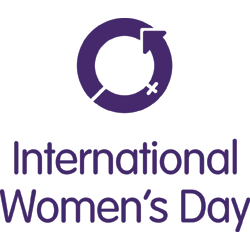 Our theme for 2018...  “Empower a woman, build a     community”Thursday, 8th March, 2018Gawler Greyhound ClubroomsNixon Tce, Gawler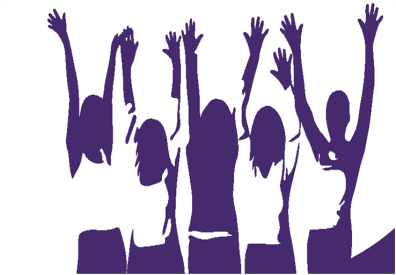 7.15 – 8.30am$25Guest speaker: Alexandra Reid, Deputy Chief Executive Officer with the Department of State Development. This former actor is a key ingredient in SA’s cultural growth as the role integrates the work across multiple industry sectors in support of the State’s economic development. At the same time Alex is enjoying family life!Pleasin” Choir performanceTickets available now! Admission via pre-paid ticket onlyPhone: Maggi on 0407391344 for further detailsBook on line:  https://www.trybooking.com/THWFBookings close on Tuesday March 6 2018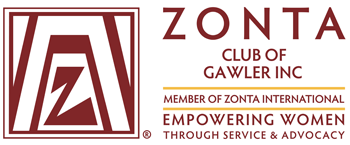 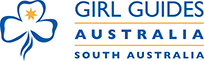 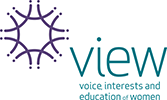 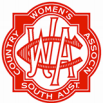 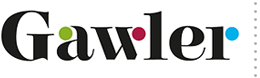 